АНКЕТАВЛАДЕЛЬЦА АБОНЕМЕНТАФАМИЛИЯИМЯОТЧЕСТВОДАТА РОЖДЕНИЯ (ДД/ММ/ГГ)МОБ.ТЕЛ:E-mail:Я хочу получать информацию о:новостях ХК «Динамо-Москва»скидочных купонах, подготовленныхдля болельщиков партнерами ХК «Динамо-Москва»анонсах предстоящих матчей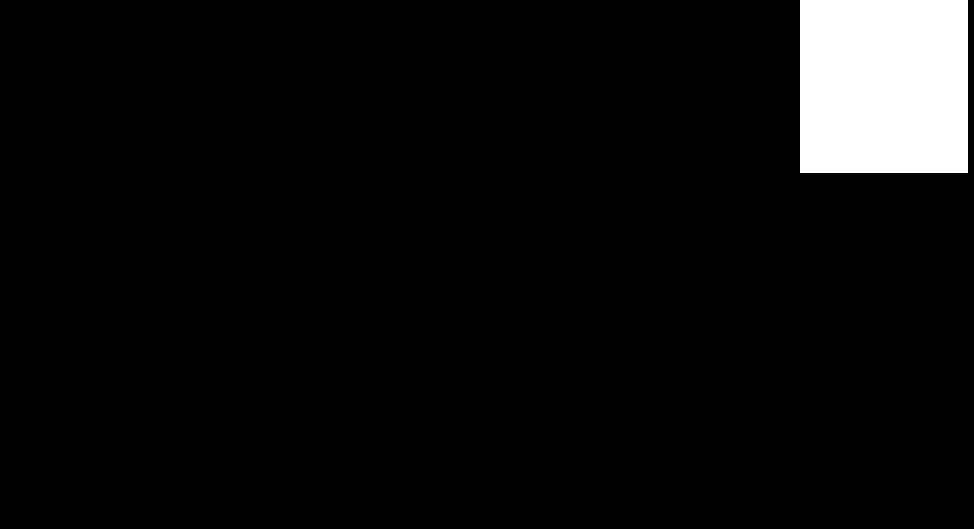 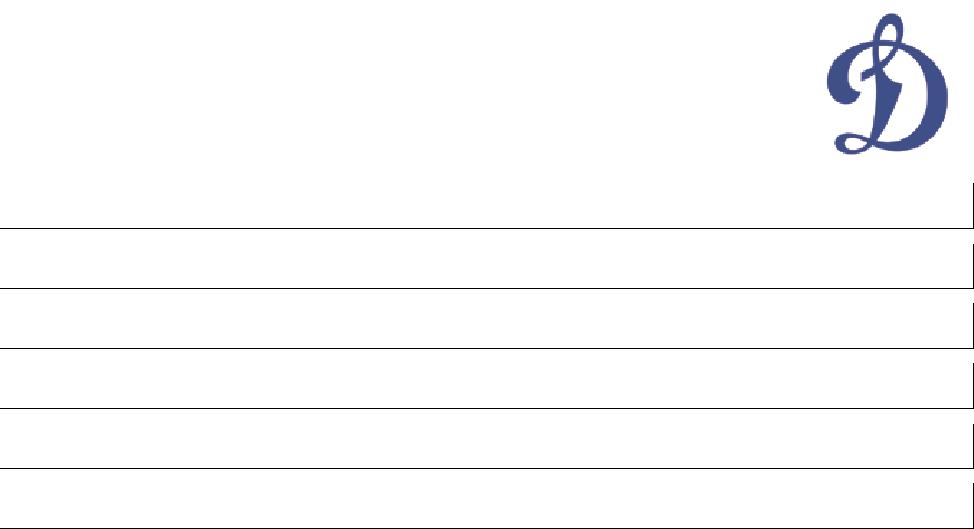 ХК «Динамо-Москва»новых преимуществах, доступныхдля членов бонусной программыЯ заинтересован следующими наградами (подарками) по бонусной программе:эксклюзивные сувениры и атрибутикабилеты на матчискидки на стадионе (точки питания, предматчевые программки и др.)получение билетов/скидок на билеты на матчиФутбольного клуба "Динамо-Москва"Три любимых игрока:скидки на одежду иатрибутику клубаприглашение на эксклюзивныевстречи с игрокамискидочные купоны на посещениересторанов, баров и кафедругим, чем именно?_______________________ ____________________________________Я интересуюсь:СМИ, какие? _____________________________________________________Какими социальными сетями вы пользуетесь чаще?Каким устройством вы чаще пользуетесь для доступа в интернет?Внимание!Абонемент дает право посещения «домашних» матчей хоккейной команды «Динамо-Москва» регулярного чемпионата Континентальной хоккейной лиги сезона 2018/19 начиная с 1 сентября 2018 года по 31 декабря 2018 года, проходящих  на территории Дворца спорта «Мегаспорт» имени А.В. Тарасова по адресу: г.Москва, Ходынский бульвар, д. 3.В части матчей регулярного чемпионата Континентальной хоккейной лиги сезона 2018/19 начиная с 1 января 2019 года хоккейный клуб «Динамо-Москва» запустит продажу абонементов после заключения договора с ледовой ареной, цена на продление абонемента будет объявлена позже.В случае посещения владельцем абонемента более 60 % матчей, проводившихся с 1 сентября 2018 года по 31 декабря 2018 года, продление абонемента на матчи регулярного чемпионата Континентальной хоккейной лиги сезона 2018/19 начиная с 1 января 2019 года будет включать в себя матчи плей-офф Континентальной хоккейной лиги сезона 2018-19.Ознакомлен    _________(___________________________________)         (подпись)	(расшифровка подписи)Я, _______________________________________________________________________________________________________________________________, (фамилия, имя, отчество)Паспорт: серия ________ № ______________, выдан _______________________________________________________________________ __________.20____ г.,(наименование выдавшего органа)	(дата выдачи)зарегистрированный по месту жительства по адресу: ___________________________________________________________________________________________,действуя на основании статьи 9 Федерального закона от 27 июля 2006 г. N 152-ФЗ "О персональных данных», даю свое согласие ООО «ХК «Динамо-Москва», имеющему место нахождения по адресу: 125047, Москва г., ул. Лесная, д.6, на обработку моих персональных данных, указанных мной в настоящей Анкете болельщика, на следующих условиях:Целями обработки персональных данных являются: создание единой базы болельщиков ООО «ХК «Динамо-Москва», предоставление ООО «ХК «Динамо-Москва» возможности информирования болельщиков о проводимых хоккейных матчах, мероприятиях, акциях, сборах, скидках и об иной информации, связанной с деятельностью ООО «ХК «Динамо-Москва», а также для возможности продвижения товаров, работ, услуг на рынке в целях, предусмотренных статьей 15 Федерального закона от 27 июля 2006 г. N 152-ФЗ "О персональных данных".Перечень действий с моими персональными данными, на совершение которых даётся моё согласие: совокупность действий (операций), совершаемых как с использованием средств автоматизации, так и без использования таких средств, а именно: сбор, запись, систематизация, накопление, хранение, уточнение (обновление, изменение), извлечение, использование, передача (распространение, предоставление, доступ), обезличивание, блокирование, удаление, уничтожение.Подтверждаю своё согласие с тем, что ООО «ХК «Динамо-Москва» вправе осуществлять передачу моих персональных данных третьим лицам, а именно организациям, обладающим статусом партнера или спонсора ООО «ХК «Динамо-Москва», для предоставления им возможности продвижения товаров, работ, услуг на рынке в целях, предусмотренных статьей 15 Федерального закона от 27 июля 2006 г. N 152-ФЗ "О персональных данных", путем информирования меня об этом.Подтверждаю своё согласие с тем, что указанное в пунктах 1 и 4 информирование может производиться путём смс-рассылки или электронной рассылки по адресу электронной почты.5. Настоящее согласие на обработку моих персональных данных является конкретным, информированным и сознательным и даётся мной свободно, своей волей и в своём интересе.Настоящее согласие на обработку моих персональных данных даётся на неограниченный срок и может быть отозвано мной путём предоставления в адрес ООО «ХК «Динамо-Москва» его отзыва, совершенного в письменной форме.____________________________________________ (___________________________________) Дата: «_____» _____________20____г.(подпись)	(расшифровка подписи)компьютерными играми;спортом;компьютерной техникой;компьютерной техникой;компьютерной техникой;фотографией;фотографией;фотографией;коллекционированиемпутешествиями;автомобилями;фильмами;коллекционированиемпутешествиями;автомобилями;фильмами;у меня другое хобби, какое?_____________________________________________________у меня другое хобби, какое?_____________________________________________________у меня другое хобби, какое?_____________________________________________________у меня другое хобби, какое?_____________________________________________________у меня другое хобби, какое?_____________________________________________________у меня другое хобби, какое?_____________________________________________________у меня другое хобби, какое?_____________________________________________________у меня другое хобби, какое?_____________________________________________________у меня другое хобби, какое?_____________________________________________________у меня другое хобби, какое?_____________________________________________________у меня другое хобби, какое?_____________________________________________________Приглашаете ли вы своих друзей на матчи?Приглашаете ли вы своих друзей на матчи?Приглашаете ли вы своих друзей на матчи?Приглашаете ли вы своих друзей на матчи?Приглашаете ли вы своих друзей на матчи?Да/НетКак вы получаете информацию от клуба?Как вы получаете информацию от клуба?Как вы получаете информацию от клуба?Как вы получаете информацию от клуба?Как вы получаете информацию от клуба?сайт клуба;социальные сети клуба;социальные сети клуба;Динамо-ТВ;сайт клуба;социальные сети клуба;социальные сети клуба;Динамо-ТВ;vk;facebook;twitter;instagram;youtube;ПК;Смартфон;Планшет;Как вы считаете необходимо ли ХК "Динамо-Москва" разработать мобильное приложение?Как вы считаете необходимо ли ХК "Динамо-Москва" разработать мобильное приложение?Как вы считаете необходимо ли ХК "Динамо-Москва" разработать мобильное приложение?Как вы считаете необходимо ли ХК "Динамо-Москва" разработать мобильное приложение?Как вы считаете необходимо ли ХК "Динамо-Москва" разработать мобильное приложение?Как вы считаете необходимо ли ХК "Динамо-Москва" разработать мобильное приложение?Да/НетВАША ПРОФЕССИЯСЕМЕйНОЕ ПОЛОЖЕНИЕСЕМЕйНОЕ ПОЛОЖЕНИЕХолост/не замужемЖенат/ЗамужемЖенат/ЗамужемРазведен(а)/вдова/вдовецСЕМЕйНОЕ ПОЛОЖЕНИЕСЕМЕйНОЕ ПОЛОЖЕНИЕХолост/не замужемЖенат/ЗамужемЖенат/ЗамужемРазведен(а)/вдова/вдовецДЕТИ:Есть/НетКоличество детей:Количество детей:Количество детей:Сын(а)Сын(а)Дочь(ери)Дочь(ери)ДЕТИ:Есть/НетКоличество детей:Количество детей:Количество детей:Сын(а)Сын(а)Дочь(ери)Дочь(ери)Я обычно покупаю абонемент на секторЯ обычно покупаю абонемент на секторЯ обычно покупаю абонемент на секторЯ обычно покупаю абонемент на сектор